
ДУМА АСИНОВСКОГО РАЙОНА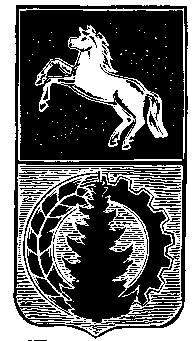 РЕШЕНИЕот 21.02.2014 № 319		             			                                              г. АсиноОб утверждении Перечня должностей муниципальной службы, при назначении на которые граждане и при замещении которых муниципальные служащие обязаныпредставлять сведения о своих доходах, расходах,об имуществе и обязательствах имущественного характера,а также сведения о доходах, расходах, об имуществе и обязательствах имущественного характера своих супруги (супруга) и несовершеннолетних детей	В соответствии с пунктом 4 статьи 6, пунктом 1 части 1 статьи 8, пунктом 1 статьи 8.1 Федерального закона от 25.12.2008 № 273-ФЗ «О противодействии коррупции» и в целях реализации Федерального закона от 02.03.2007 № 25-ФЗ «О муниципальной службе в Российской Федерации», Закона Томской области от 11.09.2007 № 198-ОЗ «О муниципальной службе в Томской области»,               ДУМА  АСИНОВСКОГО РАЙОНА  РЕШИЛА:1. Утвердить Перечень должностей муниципальной службы, при назначении на которые граждане   и  при замещении которых муниципальные служащие обязаны представлять сведения о своих доходах, расходах, об имуществе и обязательствах имущественного характера, а также сведения о доходах, расходах, об имуществе и обязательствах имущественного характера своих супруги (супруга) и несовершеннолетних детей согласно Приложению.2. Настоящее Решение подлежит официальному  опубликованию в средствах массовой информации и вступает в силу с даты его официального опубликования.3. Контроль за исполнением настоящего Решения возложить на социально-правовой комитет Думы Асиновского района (Мозгова Л.Н.).Глава Асиновского района                                                                                      А.Е. ХаныговПредседатель Думы Асиновского района                                                                 С.Д. ТкачевПриложение к Решению Думы Асиновского района от 21.02.2014 № 319Перечень должностей муниципальной службы, при назначении на которые граждане и при замещении которых муниципальные служащие обязаныпредставлять сведения о своих доходах, расходах, об имуществе и обязательствах имущественного характера, а также сведения о доходах, расходах, об имуществе и обязательствах имущественного характера своих супруги (супруга) и несовершеннолетних детейПервый заместитель Главы администрации Асиновского района по обеспечению жизнедеятельности и безопасности Заместитель Главы администрации Асиновского района по социальным вопросамЗаместитель Главы администрации Асиновского района по управлению деламиЗаместитель Главы администрации Асиновского района по экономике и финансам Начальник отдела социально-экономического развитияНачальник отдела по имуществу и землям Начальник отдела ЖКХ, строительства и транспортаНачальник отдела учета, главный бухгалтерНачальник юридического отделаНачальник отдела опеки и попечительстваГлавный специалист по закупкамГлавный специалист по имуществуГлавный специалист по базе данных земельГлавный специалист по градостроительной деятельностиГлавный специалист по опеке и попечительствуВедущий специалист по вопросам разделения собственности на землюВедущий специалист по землеустройствуВедущий специалист по вопросам землепользованияВедущий специалист по строительствуВедущий специалист-юристВедущий специалист – ответственный секретарь административной комиссииВедущий специалист по опеке и попечительствуНачальник Управления финансовЗаместитель начальника Управления финансовНачальник отдела бюджетного планирования и анализа Управления финансовНачальник отдела платежей и муниципального долга Управления финансовНачальник отдела бюджетного учета и отчетности Управления финансовГлавный специалист-ревизор Управления финансовНачальник отдела АПКНачальник Управления образованияНачальник Управления культуры, спорта и молодежи